2019 INL Community Donation Request Form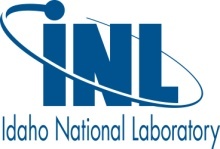 (donations are provided with corporate funds from battelle energy alliance)Civic & Community, Health, Environmental, Arts and Culture RequestsReturn form to Lori Priest, (208) 526-9154, Fax (208) 526-9917 or lori.priest@inl.gov by October 15, 2018. Organization___________________________________________________    E-mail _____________________________________Purpose____________________________________________________________________________________________________Address____________________________________________________________________________________________________Name_________________________ Phone______________________ County__________________ Fax______________Category of application:  ____Civic & Community    ____Health  ____Environmental  ____ Arts & Culture  Amount Requested $____________                    *Is this request for all or part of the project/program?_________________________How will the money be used?___________________________________________________________________________________Has this effort been funded by an INL contractor in the past?  Yes___ No___    If yes, when?_______  How much? _______Is this an annual project/program?  Yes_____   No_____              Date of Event (if applicable) _________________________What date will the marketing begin for this event:  _________________________________________________________________What marketing materials would include the INL logo? _____________________________________________________________ How has the need for this project/program been determined?_________________________________________________________ _________________________________________________________________________________________________________How will this project/program be funded in the future?________________________________________________________________________________________________________________________________________________________________________Will increased income or savings result?  If yes, describe______________________________________________________________________________________________________________________________________________________________________Is this a local, statewide, or nationwide drive? _____________________________________________________________________Does the organization attempt to influence legislation? Explain________________________________________________________FEDERAL TAX ID#    _________     _____   Donations are ONLY provided to 501(c)(3) nonprofit organizations.  YOU MUST PROVIDE A COPY OF YOUR IRS TAX EXEMPT LETTER AND W-9 FORM WITH THIS FORM.  Requests that do not include a copy of this letter and form will be excluded from review.Does the organization receive funding from any federal, state or local government sources, or is it affiliated with any institution that does?  If so, list amounts received during the past year, identify source, and indicate percentage of total budget such funding represents._________________________________________________________________________________Is the organization a member of or does it derive funds from any , independent college fund, allied arts council, or similar organization?  If so, state name of organization, total amount of funding received during the past year, and percentage of total budget of such funding represents._________________________________________________________Annual budget $____________ % from private donations_______________ % from government grant__________________*If the total cost is greater than the amount requested, submit budget and documentation showing how you plan to accomplish the event or project. Include amount and source of pledges received to date for the project/program for which you are requesting funding, and/or other sources to which you have applied, together with amounts that have been requested from each.